УТВЕРЖДАЮ: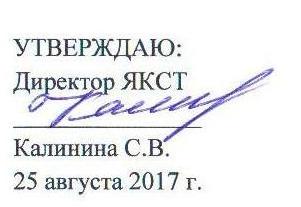 Директор ЯКСТ_______________Калинина С.В.25 августа 2017 г.Протокол комиссии по зачислению на очное отделение   ГБПОУ РС(Я) «Якутский коммунально-строительный техникум» 				       по профессии «Мастер отделочных строительных и декоративных работ»																от 25 августа 2017 года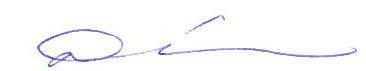 Ответственный секретарь приемной комиссии										Г.В.Шовкань№ФИОУлус, городСредний балл аттестатаРешение комиссииПримечаниеБобровская Анастасия НиколаевнаВилюйский3,69зачислитьБольшаков Сергей НиколаевичТаттинский4,30отказатьВасильев Иннокентий АльбертовичВерхневилюйский3,55отказатьВинокурова Диана НиколаевнаСреднеколымский3,78зачислитьГуляев Денис НиколаевичМегино-Кангаласский3,39зачислитьЕловская Ольга СергеевнаЯкутск4,59отказатьЗахаров Айсен ГаврильевичАмгинский3,76зачислитьКороблев Юрий ГаврильевичСреднеколымский3,21отказатьКорякин  Юрий ЕгоровичЯкутск4,29зачислитьНоговицына Ирина ИвановнаКобяйский4,44отказатьОготоев Максим ИгоревичЯкутск4,00отказатьОгочонова Нарыйа МихайловнаВерхневилюйский3,78отказатьПопов Аркадий АркадьевичЧурапчинский3,89зачислитьСергеева Саргылана СергеевнаВилюйский3,71зачислитьСлепцов Борис ВасильевичЧурапчинский3,70отказатьСтепанов Виктор ИвановичВерхневилюйский3,70отказатьФеоктистова Ольга ВасильевнаАмгинский4,41зачислитьХовров Владимир ВладимировичУсть-Алданский4,26зачислитьЧаплыгин Артем ДмитриевичХангаласский3,84отказать